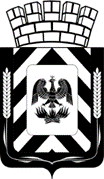 СОВЕТ ДЕПУТАТОВЛЕНИНСКОГО ГОРОДСКОГО ОКРУГА МОСКОВСКОЙ ОБЛАСТИРЕШЕНИЕО создании Дорожного фонда  Ленинского городского округа Московской области (в редакции решения от 17.06.2024 № 85/1)           В соответствии со статьей 179.4 Бюджетного кодекса Российской Федерации, Федеральным законом от 8 ноября 2007 года N 257-ФЗ «Об автомобильных дорогах и о дорожной деятельности в Российской Федерации и о внесении изменений в отдельные законодательные акты Российской Федерации», Федеральным законом от 6 октября 2003 года N 131-ФЗ «Об общих принципах организации местного самоуправления в Российской Федерации», Законом Московской области от 28 октября 2011 года N 180/2011-ОЗ "О дорожном фонде Московской области", Совет депутатов Р Е Ш И Л:Создать с 1 января 2021 года Дорожный фонд Ленинского городского округа Московской области.Утвердить порядок формирования и использования бюджетных ассигнований Дорожного фонда Ленинского городского округа Московской области (приложение).Признать утратившим силу решение Совета депутатов Ленинского муниципальногорайона от 24 декабря 2014 года N 5/23 "О создании муниципального дорожного фонда Ленинского муниципального района Московской области», от 24 декабря 2014 № 6/23 «Об утверждении Порядка формирования и использования бюджетных ассигнований муниципального дорожного фонда Ленинского муниципального района Московской области" с 01.01.2021 года.Опубликовать настоящее решение в газете «Видновские вести» и разместить в информационно-телекоммуникационной сети Интернет по адресу http://www.adm-vidnoe.ru.       5. Настоящее решение вступает в силу со дня его официального опубликования (в редакции Решения от 17.06.2024 № 85/1). Разослать: в дело-2экз., Гаврилову С.А., Полежаеву Д.А., Колмогоровой Л.В., Егоровой Е.В., Благодарящевой Г.В., газета «Видновские вести».Приложение к решению Совета депутатовЛенинского городского округаМосковской области                                                                                                                                                      от 21.10.2020 № 16/3ПОРЯДОК формирования и использования бюджетных ассигнований Дорожного фонда Ленинского городского округа Московской области1. Настоящий Порядок определяет источники формирования и устанавливает направления и правила использования бюджетных ассигнований Дорожного фонда Ленинского городского округа Московской области (далее - Дорожный фонд).2. Дорожный фонд - часть средств бюджета Ленинского городского округа, подлежащая использованию в целях финансового обеспечения дорожной деятельности в отношении автомобильных дорог общего пользования местного значения в границах Ленинского городского округа и искусственных сооружений на них (за исключением автомобильных дорог общего пользования федерального, регионального значения, частных автомобильных дорог), финансовое обеспечение дорожной деятельности в отношении которых относится к компетенции Ленинского городского округа, а также капитального ремонта и ремонта дворовых территорий многоквартирных домов, проездов к дворовым территориям многоквартирных домов населенных пунктов Ленинского городского округа.3. Объем бюджетных ассигнований Дорожного фонда утверждается решением Совета депутатов Ленинского городского округа о бюджете Ленинского городского округа Московской области на очередной финансовый год и плановый период в размере не менее суммы прогнозируемого объема доходов бюджета Ленинского городского округа, установленных пунктом 7 настоящего Порядка.4. Формирование бюджетных ассигнований Дорожного фонда осуществляется при подготовке проекта решения Совета депутатов Ленинского городского округа о бюджете Ленинского городского округа на очередной финансовый год и плановый период, с учетом объемов финансирования мероприятий муниципальных программ Ленинского городского округа.5. Органы администрации Ленинского городского округа, осуществляющие функции в области дорожной деятельности, осуществляют ежегодное планирование мероприятий, финансируемых за счет средств Дорожного фонда.Планирование мероприятий, финансируемых за счет средств Дорожного фонда, осуществляется в соответствии с Порядком составления проекта бюджета Ленинского городского округа на очередной финансовый год и плановый период, утвержденным постановлением администрации Ленинского городского округа и иными нормативными правовыми актами Ленинского городского округа.6. Перечень объектов капитального ремонта, ремонта автомобильных дорог общего пользования, перечень объектов строительства и реконструкции автомобильных дорог общего пользования, а также капитального ремонта и ремонта дворовых территорий многоквартирных домов, проездов к дворовым территориям многоквартирных домов утверждается постановлением главы Ленинского городского округа Московской области.7. Источниками формирования Дорожного фонда являются доходы бюджета Ленинского городского округа Московской области (в редакции Решения от 17.06.2024 № 85/1) от:1) уплаты акцизов на автомобильный бензин, прямогонный бензин, дизельное топливо, моторные масла для дизельных и (или) карбюраторных (инжекторных) двигателей, производимые на территории Российской Федерации, подлежащих зачислению в бюджет Ленинского городского округа;2) от транспортного налога (если законом субъекта Российской Федерации установлены единые нормативы отчислений от транспортного налога в местные бюджеты);3) платежей в целях возмещения убытков, причиненных уклонением от заключения с органом местного самоуправления городского округа (муниципальным казенным учреждением) муниципального контракта, финансируемого за счет средств муниципального дорожного фонда, а также иных денежных средств, подлежащих зачислению в бюджет Ленинского городского округа за нарушение законодательства Российской Федерации о контрактной системе в сфере закупок товаров, работ, услуг для обеспечения государственных и муниципальных нужд;4) платежей за оказание услуг по присоединению объектов дорожного сервиса к автомобильным дорогам общего пользования местного значения, зачисляемых в бюджет Ленинского городского округа; 5) платежей в целях возмещения ущерба при расторжении муниципального контракта, финансируемого за счет средств муниципального дорожного фонда Ленинского городского округа, в связи с односторонним отказом исполнителя (подрядчика) от его исполнения;6) платежей, уплачиваемых в счет возмещения вреда, причиняемого автомобильным дорогам местного значения тяжеловесными транспортными средствами;7) штрафов за нарушение правил движения тяжеловесного и (или) крупногабаритного транспортного средства;8) межбюджетных трансфертов из бюджетов других уровней на финансовое обеспечение дорожной деятельности, в том числе проектирование, строительство (реконструкцию), капитальный ремонт, ремонт и содержание автомобильных дорог общего пользования местного значения, а также капитального ремонта и ремонта дворовых территорий многоквартирных домов, проездов к дворовым территориям многоквартирных домов населенных пунктов;9) безвозмездных поступлений в бюджет Ленинского городского округа от физических и юридических лиц, в том числе добровольных пожертвований, на финансовое обеспечение дорожной деятельности в отношении автомобильных дорог общего пользования местного значения, а также капитального ремонта и ремонта дворовых территорий многоквартирных домов, проездов к дворовым территориям многоквартирных домов населенных пунктов;10) иных поступлений. (в редакции Решения от 17.06.2024 № 85/1)8. Бюджетные ассигнования Дорожного фонда направляются на финансирование:1) расходов, связанных с содержанием автомобильных дорог общего пользования местного значения Ленинского городского округа и искусственных сооружений на них, в том числе расходов на их паспортизацию, организацию и обеспечение безопасности дорожного движения;2) расходов, связанных с ремонтом автомобильных дорог общего пользования местного значения Ленинского городского округа и искусственных сооружений на них;3) расходов, связанных с капитальным ремонтом, реконструкцией и строительством автомобильных дорог общего пользования местного значения Ленинского городского округа (включая расходы на инженерные изыскания, разработку проектной документации и проведение необходимых экспертиз);4) расходов на выполнение изыскательских, научно-исследовательских, опытно-конструкторских работ, за исключением работ, предусмотренных пунктом 3  настоящей части, связанных с осуществлением дорожной деятельности в отношении автомобильных дорог общего пользования местного значения Ленинского городского округа;5) расходов на финансовое обеспечение деятельности муниципальных учреждений Ленинского городского округа, обеспечивающих дорожную деятельность в отношении автомобильных дорог Ленинского городского округа.6) расходов на предоставление субсидий юридическим лицам и индивидуальным предпринимателям, осуществляющим дорожную деятельность в отношении автомобильных дорог общего пользования местного значения Ленинского городского округа, в целях финансового обеспечения (возмещения) их затрат в связи с выполнением работ, оказанием услуг, связанных с осуществлением такой деятельности;7) расходов на формирование резерва средств на проведение мероприятий по предупреждению чрезвычайных ситуаций и ликвидации последствий стихийных бедствий и других чрезвычайных ситуаций, связанных с осуществлением дорожной деятельности в отношении автомобильных дорог Ленинского городского округа;8) расходов, связанных с капитальным ремонтом и ремонтом дворовых территорий многоквартирных домов, проездов к дворовым территориям многоквартирных домов населенных пунктов Ленинского городского округа (в редакции Решения от 17.06.2024 № 85/1).9) иных расходов, связанных с финансовым обеспечением дорожной деятельности в отношении автомобильных дорог общего пользования местного значения Ленинского городского округа, искусственных сооружений на них и  капитальным ремонтом, ремонтом дворовых территорий многоквартирных домов, проездов к дворовым территориям многоквартирных домов населенных пунктов Ленинского городского округа (в редакции Решения от 17.06.2024 № 85/1)..9. Объем бюджетных ассигнований Дорожного фонда подлежит корректировке в очередном финансовом году при внесении изменений в решение о бюджете Ленинского городского округа в части изменения доходов, являющихся источниками формирования Фонда.10. Бюджетные ассигнования Дорожного фонда, не использованные в текущем финансовом году, направляются на увеличение бюджетных ассигнований Дорожного фонда в очередном финансовом году.11. Безвозмездные перечисления, в том числе добровольные пожертвования, в бюджет Ленинского городского округа от физических и (или) юридических лиц на финансовое обеспечение дорожной деятельности Ленинского городского округа осуществляются на основании договора пожертвования между администрацией Ленинского городского округа, с одной стороны, и физическим или юридическим лицом, с другой стороны.12. Бюджетные ассигнования Дорожного фонда используются строго по целевому назначению.13. В случае если объем бюджетных ассигнований Дорожного фонда, утвержденный решением Совета депутатов Ленинского городского округа о бюджете на очередной финансовый год и плановый период, превышает сумму прогнозируемого объема доходов, установленных пунктом 7 настоящего Порядка, финансирование расходов, предусмотренных Дорожным фондом, осуществляется за счет иных налоговых и неналоговых доходов бюджета Ленинского городского округа, утвержденных решением Совета депутатов Ленинского городского округа о бюджете.14. Сведения об использовании Дорожного фонда составляются главным распорядителем бюджетных средств на основании отчета о расходовании средств дорожного фонда, представляемого органами администрации Ленинского городского округа, осуществляющими функции в области дорожной деятельности, а также  капитального ремонта и ремонта дворовых территорий многоквартирных домов, проездов к дворовым территориям многоквартирных домов  в срок до 1 марта года, следующего  за отчетным,  направляют  отчет об использовании бюджетных ассигнований Дорожного фонда в Финансовое управление  по форме согласно приложению к настоящему Порядку.15. Сведения об использовании дорожного Фонда представляются в Совет депутатов Ленинского городского округа Московской области в составе проекта решения о рассмотрении отчета об исполнении бюджета Ленинского городского округа Московской области за отчетный период.16. Контроль за расходованием Дорожного фонда осуществляется главным распорядителем бюджетных средств – администрацией Ленинского городского округа Московской области в порядке, установленном законодательством Российской Федерации, законодательством Московской области, муниципальными правовыми актами Ленинского городского округа Московской области.							Приложениек порядку формирования и использования бюджетныхассигнований Дорожного фонда Ленинского городского округаМосковской области(в редакции Решения от 17.06.2024 № 85/1)ОТЧЕТоб использовании бюджетных ассигнований Дорожного фондаЛенинского городского округа Московской областипо состоянию на ____________ 20___ годаНаименование и код главного администратора бюджетных средств _________________________Тыс. рублей*Коды бюджетной классификации расходов заполняются в каждой ячейке таблицы, виды расходов указываются в соответствии со Сводной бюджетной росписью бюджета Ленинского городского округа, утвержденной по состоянию на отчетную дату.**Указывается объем средств, утвержденный законом о бюджете Ленинского городского округа на текущий финансовый год и плановый период в редакции, действующей по состоянию на отчетную дату.***Указывается объем средств, утвержденный сводной бюджетной росписью бюджета Ленинского городского округа в редакции, действующей по состоянию на отчетную дату.****Объем средств, указанный в итоговой строке по графе 8, должен соответствовать объему бюджетных ассигнований Дорожного фонда, предусмотренному на текущий финансовый год в решение о бюджете Ленинского городского округа.Заместитель главы городского округа ________________________________________________                                                                                                 подпись                                         ФИОИсполнитель  _____________________________________________________________________                                       подпись                               ФИО                             (контактный телефон)от21.10.2020№16/3Глава Ленинского городского округа Председатель Совета депутатовЛенинского городского округа      А.П. СпасскийС.Н. РадченкоN п/пНаименование показателяКод бюджетной классификации*Код бюджетной классификации*Код бюджетной классификации*Код бюджетной классификации*Код бюджетной классификации*Закон о бюджете**Сводная бюджетная роспись***Сумма принятых на учет бюджетных обязательствФактическое исполнениеОстаток неиспользованных бюджетных ассигнованийПроцент исполненияПричины неисполнения показателяN п/пНаименование показателяКодРзПрЦСРВР1234567891011121314Итого****: